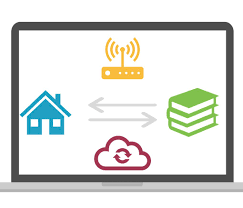 CORSI e LEZIONI onlineCORSO DI FOTOGRAFIA:https://www.scambieuropei.info/corso-fotografia-online-organizzato-dal-moma-new-york-gratuito/ LEZIONE DI STORIA:https://www.9minuti.it/barbero-time-tutti-i-video-ordinati/ CORSO DI LINGUE:https://it.babbel.com/it/magazine/un-mese-di-corsi-gratis-con-babbel LEZIONI PER RAGAZZI:https://www.lezionisulsofa.it/ https://scienzaexpress.it/2020/03/solidarieta-digitale/ LEZIONI DI CHITARRA:https://try.fender.com/play/playthrough/ATTIVITA’ ARTISTICHE:http://www.didatticarte.it/Blog/?page_id=12540&fbclid=IwAR1q-NPCMqodLWm96WVJdFHXLbWTwg8ZYg3cuw3r5A_ubXxE_XENyVQJdwQ VIRTUAL TOUR:https://www.nasa.gov/glennvirtualtoursBIBLIOTECHE DI ROMA:https://www.bibliotechediroma.it/